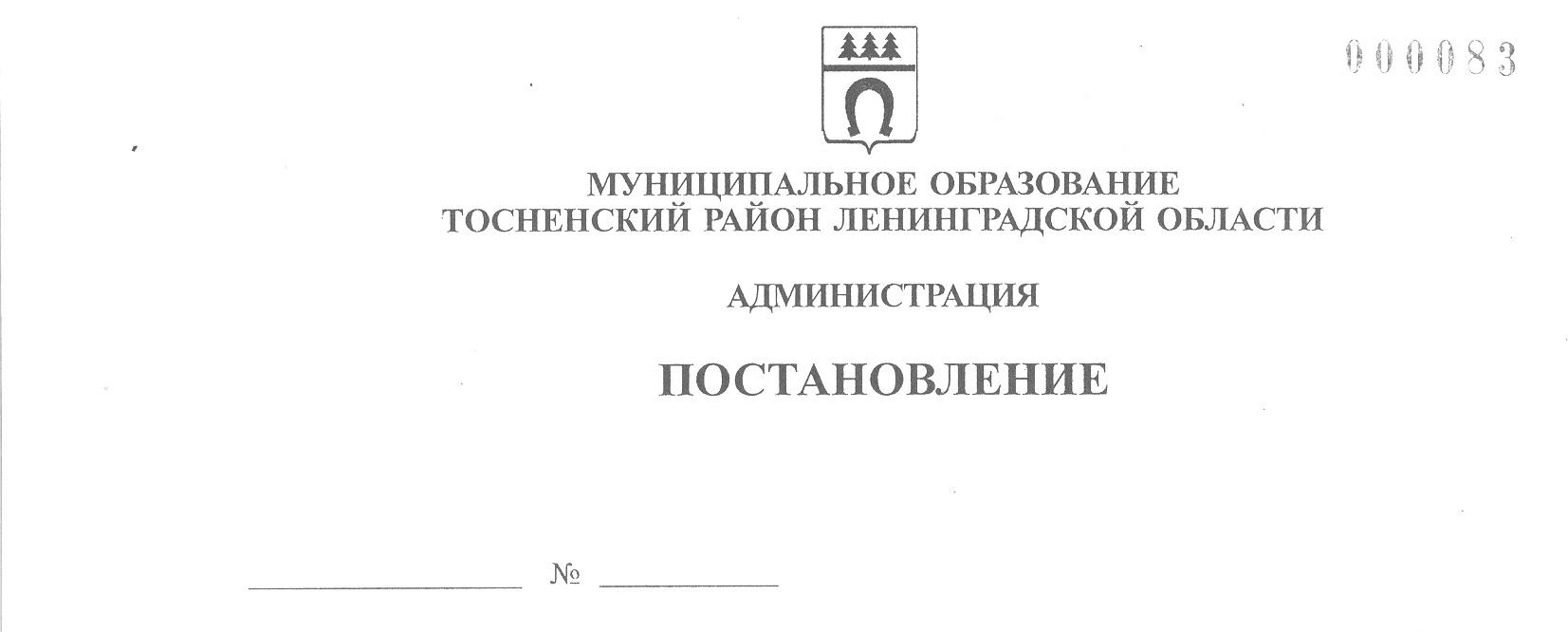           29.12.2021                     3156-паО внесении изменений вмуниципальную программу«Управление муниципальными финансами муниципальногообразования Тосненский район Ленинградской области»	В соответствии со статьей 179 Бюджетного кодекса Российской Федерации, постановлением администрации муниципального образования Тосненский район Ленинградской области от 07.12.2021 № 2850-па «Об утверждении Порядка разработки, утверждения, изменения, реализации и оценки эффективности муниципальных программ муниципального образования Тосненский район Ленинградской области и Тосненского городского поселения Тосненского муниципального района Ленинградской области», в целях обеспечения сбалансированности и устойчивости бюджета муниципального образования Тосненский район Ленинградской области, бюджетов городских и сельских поселений Тосненского района Ленинградской области администрация муниципального образования Тосненский район Ленинградской областиПОСТАНОВЛЯЕТ:	1. Внести в муниципальную программу «Управление муниципальными финансами муниципального образования Тосненский район Ленинградской области», утвержденную постановлением администрации муниципального образования Тосненский район Ленинградской областиот 23.11.2020 № 2257-па (с учетом изменений, внесенных постановлением администрации муниципального образования Тосненский район Ленинградской области от 22.11.2021 № 2716-па), следующие изменения:	1.1. Приложение к постановлению администрации муниципального образования Тосненский район Ленинградской области от 23.11.2020 № 2257-па (с учетом изменений, внесенных постановлением администрации муниципального образования Тосненский район Ленинградской области от 22.11.2021 № 2716-па) изложить в новой редакции(приложение).	2. Постановление применяется к правоотношениям, возникающим при составлении бюджета муниципального образования Тосненский район Ленинградской области, начиная с бюджета на 2022 год и на плановый период 2023 и 2024 годов.	3. Признать утратившими силу с 01 января 2022 года:	- постановление администрации муниципального образования Тосненский район Ленинградской области от 23.11.2020 № 2258-па «Об утверждении детального плана-графика реализации муниципальной программы «Управление муниципальными финансами муниципального образования Тосненский район Ленинградской области»;2	- постановление администрации муниципального образования Тосненский район Ленинградской области от 22.11.2021 № 2717-па «О внесении изменений в детальный план-график реализации муниципальной программы «Управление муниципальными финансами муниципального образования Тосненский район Ленинградской области».	4. Комитету финансов администрации муниципального образования Тосненский район Ленинградской области направить в пресс-службу комитета по организационной работе, местному самоуправлению, межнациональным и межконфессиональным отношениям администрации муниципального образования Тосненский район Ленинградской области настоящее постановление для опубликования иобнародования в порядке, установленном Уставом муниципального образования Тосненский район Ленинградской области.	5. Пресс-службе комитета по организационной работе, местному самоуправлению, межнациональным и межконфессиональным отношениям администрации муниципального образования Тосненский район Ленинградской области опубликовать и обнародовать настоящее постановление в порядке, установленном Уставом муниципального образования Тосненский район Ленинградской области.	6. Контроль за исполнением настоящего постановления возложить на заместителя главы администрации– председателя комитета финансов администрации муниципального образования Тосненский район Ленинградской областиМурша С.И.И. о. главы администрации                                                            И.Ф. ТычинскийИванова Ирина Владимировна, 8(81361)294066 гв